Проект«Ловкие пальчики»(развитие мелкой моторики на кружковых занятиях)«Истоки способностей и дарований детей – на кончиках их пальцев. Чем больше уверенности в движениях детской руки, тем тоньше взаимодействие руки с орудием труда, сложнее движения,ярче творческая стихия детского разума. А чем больше мастерства в детской руке, тем ребенок умнее…»                                                                                                  В.А. СухомлинскийВ своей работе я подробно остановилась на одном из аспектов развития  ребят класса «Особый ребенок»: развитии мелкой моторики и координации движений пальцев рук. 	Тонкая моторика – это разновидность движений, в которых участвуют мелкие мышцы. Эти движения не являются безусловным рефлексом как ходьба, бег, прыжки, и требуют специального развития. 	Учеными доказано, что развитие руки находится в тесной связи с развитием речи и мышления ребенка. Уровень развития мелкой моторики -  один из показателей интеллектуальной готовности к школьному обучению. Обычно ребенок, имеющий высокий уровень развития мелкой моторики, умеет логически рассуждать, у него достаточно развиты память и внимание, связная речь. А у этих детей часто испытывают серьезные трудности с овладением навыков письма. Письмо – это сложный навык, включающий выполнение тонких координированных движений руки. Техника письма требует слаженной работы мелких мышц кисти и всей руки, а также хорошо развитого зрительного восприятия и произвольного внимания. 	Для овладения навыком письма необходима определенная функциональная зрелость коры головного мозга. Неподготовленность к письму, недостаточное развитие мелкой моторики, зрительного восприятия, внимания, может привести к возникновению негативного отношения к учебе, тревожного состояния ребенка в школе. Поэтому у детей класса «Особый ребенок» важно продолжать развивать механизмы, необходимые для овладения письмом, создать условия на кружковых занятиях для накопления ребенком двигательного и практического опыта, развития навыков ручной умелости. 	Наша работа посвящена актуальной проблеме формирования интеллекта у ребят класса «Особый ребенок» посредством развития мелкой моторики рук. Целью проекта является создание эффективных условий для развития мелкой моторики с помощью использования нетрадиционных материалов в аппликации, лепке и рисовании.Задачи проекта: выбрать, проанализировать и описать некоторые приемы тонкой моторики детей  «Особый ребенок»;обобщить имеющийся опыт  педагогической теории и практики, соединив его с собственным;выделить связь между развитием мелкой моторики руки, координацией движений и речевой функцией.Исполнители проекта:Дети, воспитатель, родителиСроки: Проект рассчитан на 2 месяца (октябрь, ноябрь) и включает следующие этапы:Этапы реализации: Подготовительный этап:изучение методической литературы по данной теме;подбор наглядно – информационного и консультативного материала для родителей.Реализация проектаРазработка плана кружковой работы по развитию мелкой моторики рук с использованием нетрадиционных техник аппликации;Создание предметно-развивающей среды для творческой деятельности;Кружковая работа по плану;Разучивание с детьми дополнительного материала (упражнения, игры, стишки,загадки и др.) для развития мелкой моторики во время досуга, в процессе образовательной деятельности;Оформление выставок детских работ в группе;Подбор и подготовка лучших работ для участия в различных творческих конкурсах;            Заключительный этап: Анализ результатов проделанной работыПодведение итогов реализации проекта Выступление на родительском собранииПамятка для родителейОжидаемый результат:	Таким образом, занимаясь лепкой и аппликацией на кружковых занятиях, дети становятся более внимательными, развивается художественно-эстетический вкус и творческое воображение. Занятия способствуют самостоятельности, аккуратности, трудолюбия, умения доводить работу до конца.                   Перспективный план по нетрадиционной технике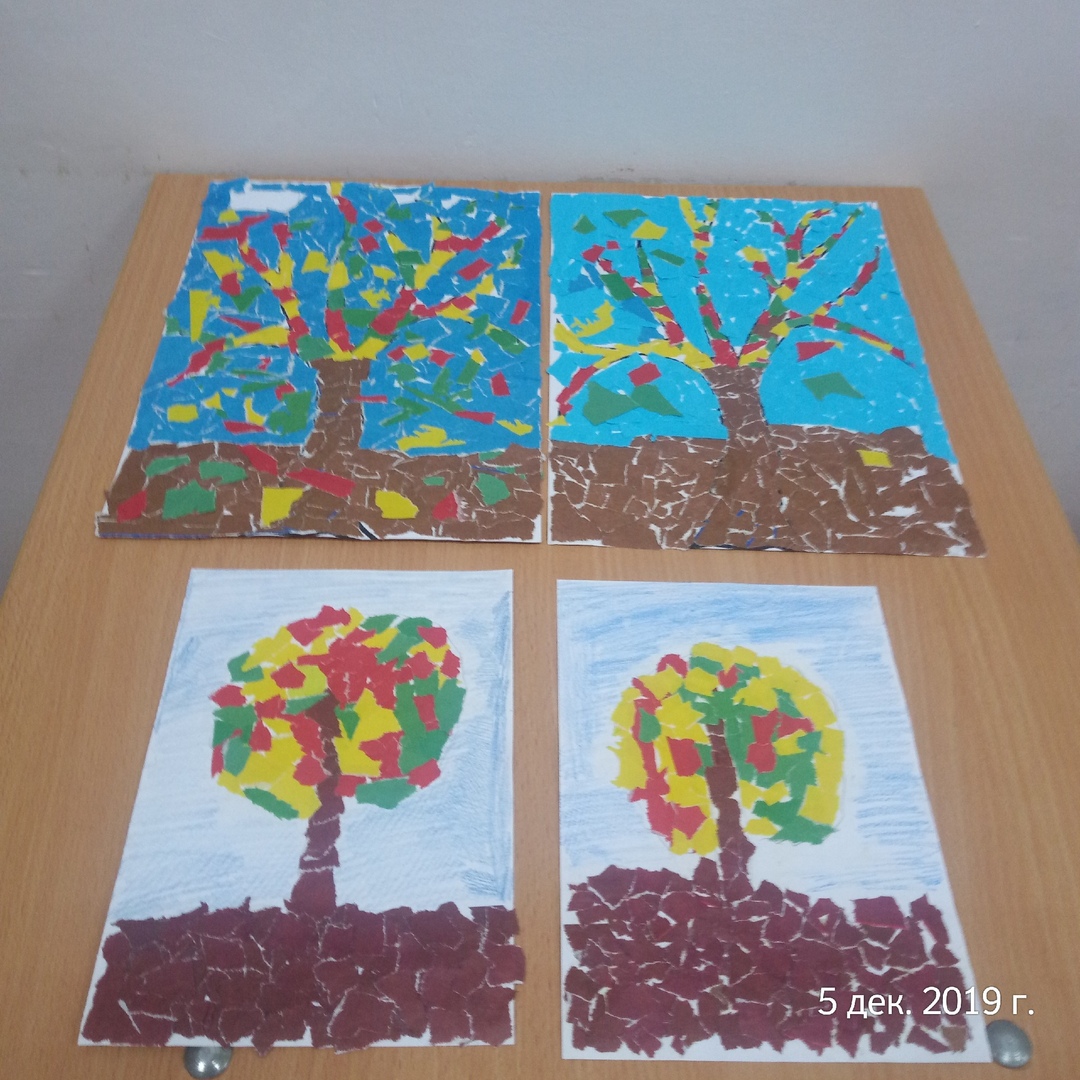 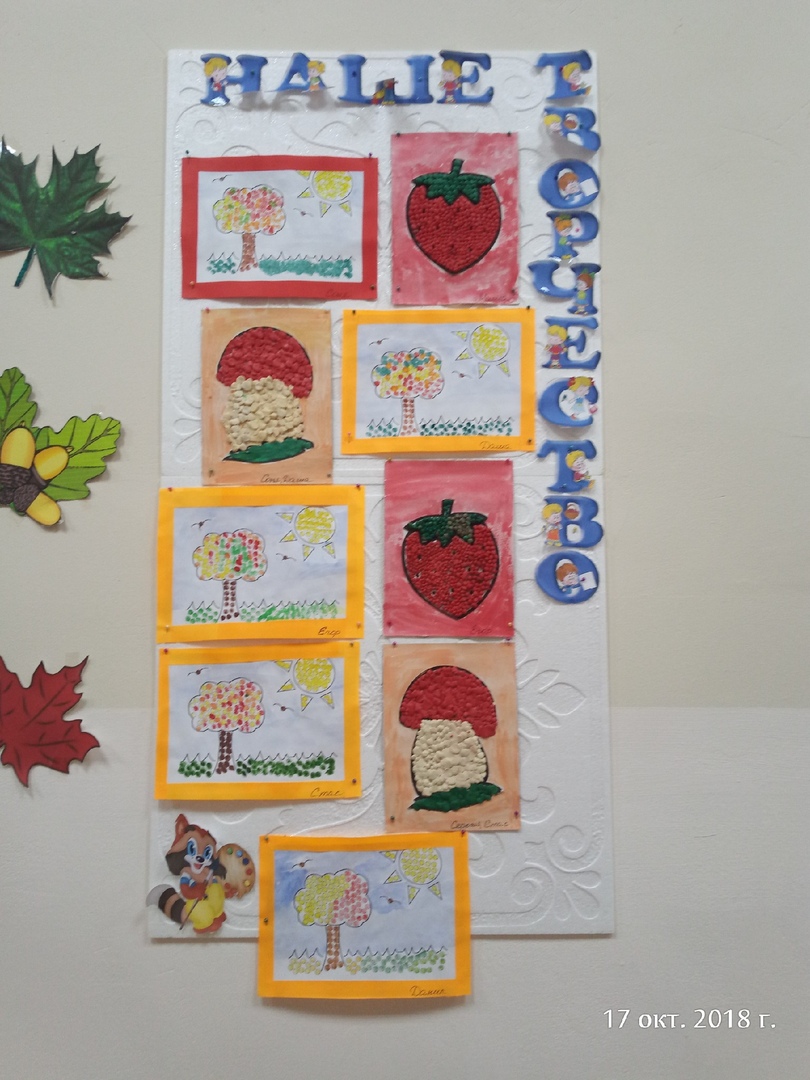 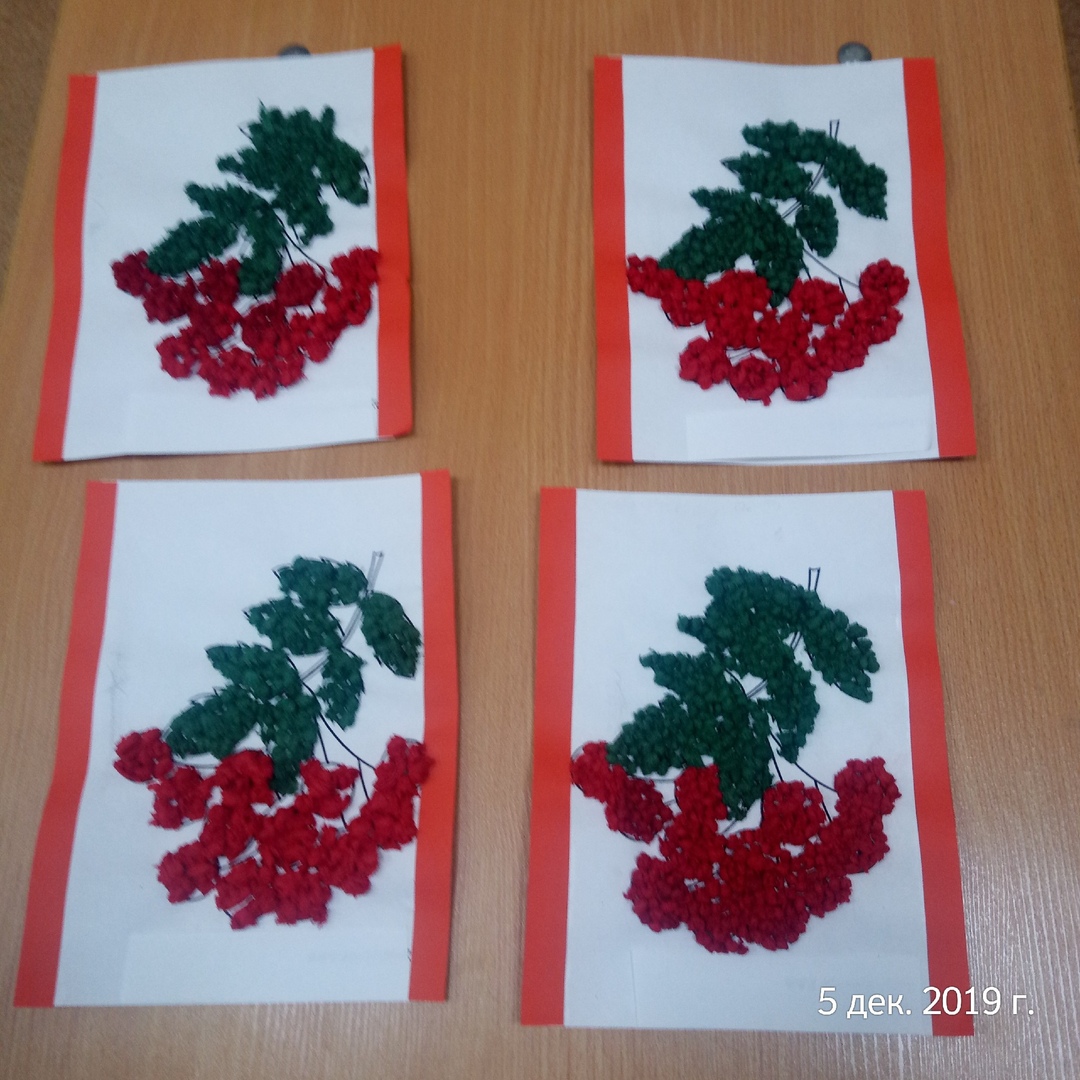 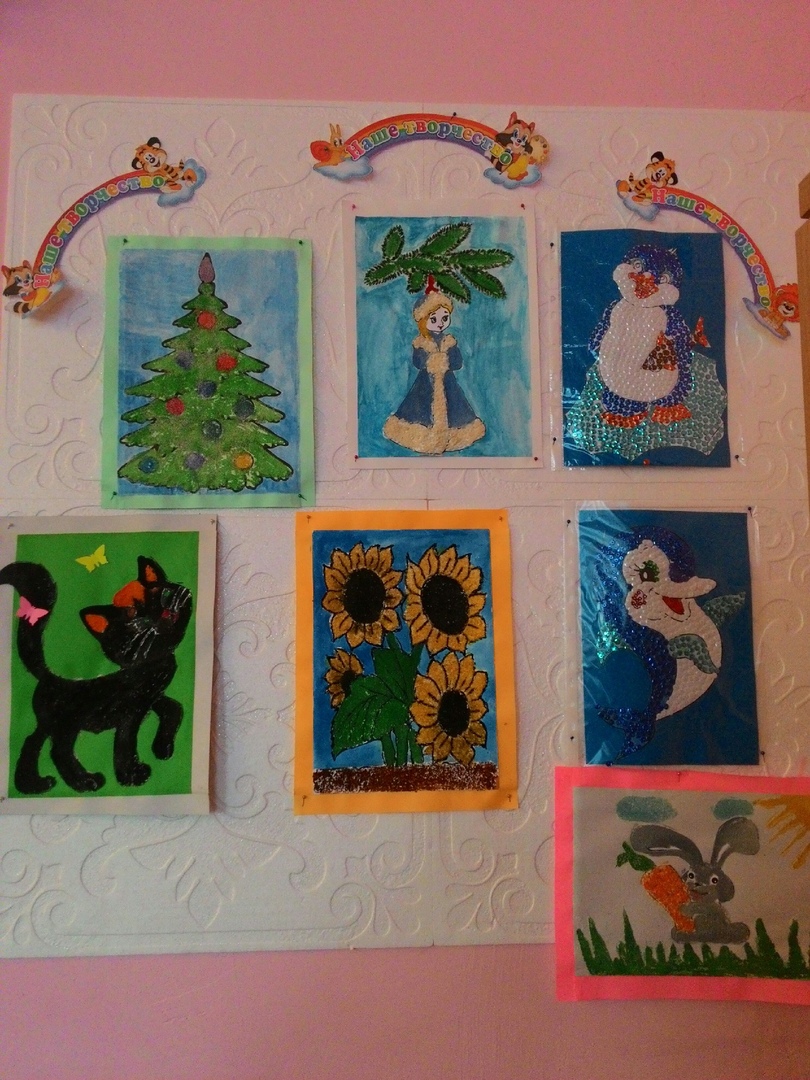 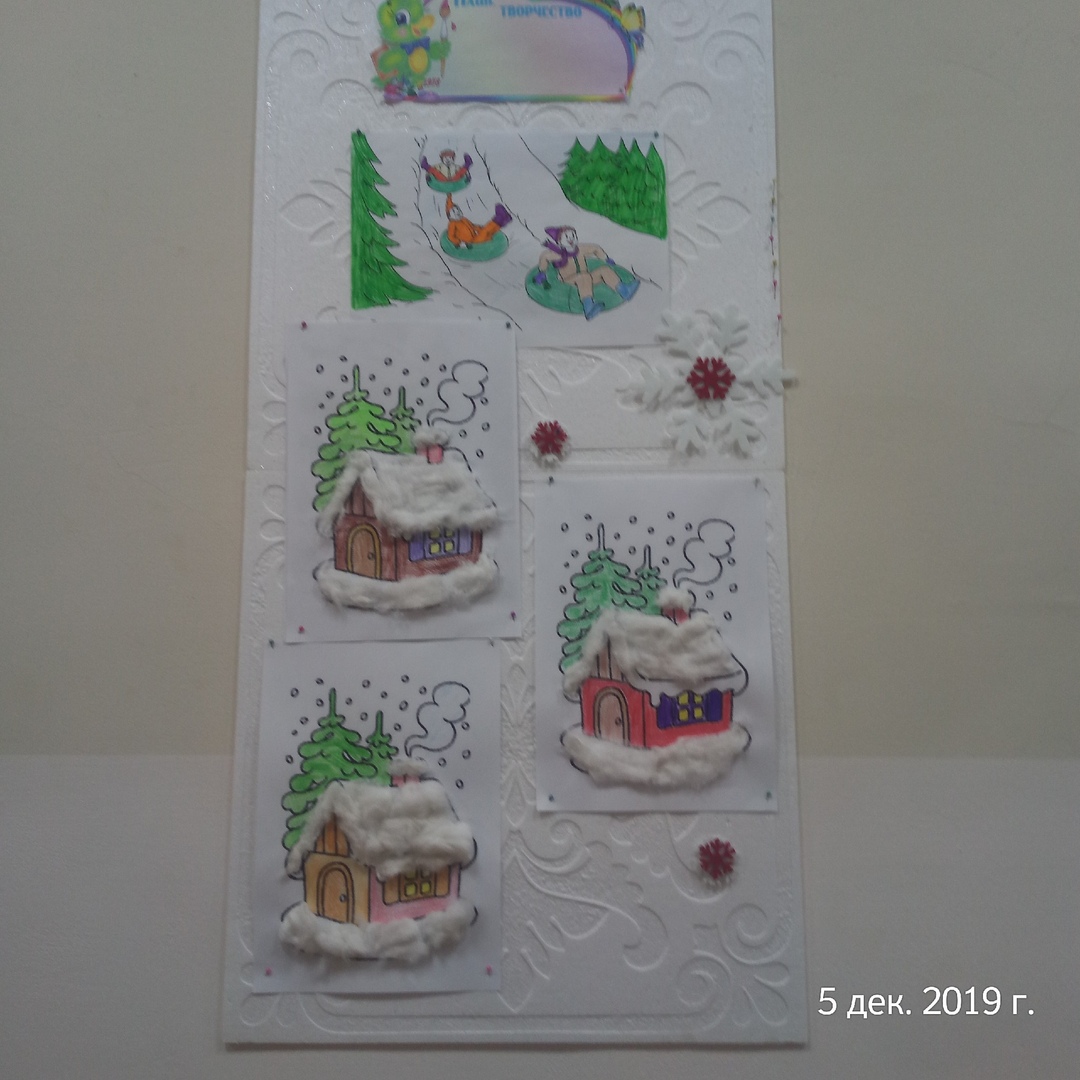 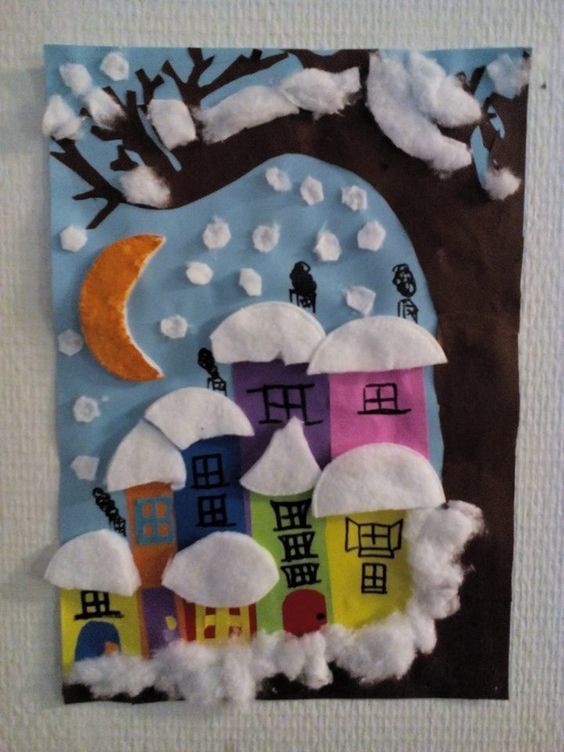  №Название    нетрадиционной техники                  Тема занятий1.Обрывная аппликация1.Вводное занятие «Знакомство с техникой обрывная аппликация»2. «Осеннее дерево»2.Аппликация из пластилина1. «Ягодка»3.Аппликация из салфеток1. «Ветка рябины»4.Аппликация из круп, семян и зерен1. «Крокодил»2. «Мишка»3. «Подсолнух»4. «Кошечка»5. «Снегурочка»6.»Ёлочка»5.Рисование точками«Золотая осень»6.Аппликация коллаж1. «Зимний день»